Summary of supports for:___________________DOB:Interests:Favourite books:                         Favourite songs:Strengths:	 Safety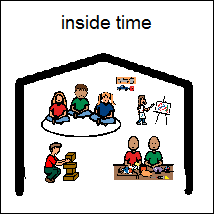 Educator who is supporting the child wears lanyard with relevant visuals attachedPreferred social and learning experiencesRoutines/Eating/Toileting/Sleeping